	Ginebra, 16 de marzo de 2015Muy Señora mía/Muy Señor mío:1	De conformidad con la solicitud formulada por el Coordinador de la IPTV-GSI (Sr. Masahito Kawamori) y confirmada por la dirección de las Comisiones de Estudio correspondientes, me complace comunicarle que el próximo evento IPTV-GSI del UIT-T se celebrará en Ginebra (Suiza), del 15 al 19 de junio de 2015. La reunión comenzará a las 09.30 horas del primer día. La inscripción de los participantes comenzará a las 08.30 horas. En la zona destinada a la inscripción se encontrará información detallada acerca de las salas de reunión.2	Los debates se celebrarán únicamente en inglés.3	Los detalles relativos a este evento figuran en la página web del UIT-T (http://itu.int/ITU-T/gsi/iptv), que se irá actualizando según corresponda.4	En el Anexo 1 se facilita un proyecto de programa de trabajo de la IPTV-GSI. Los proyectos de orden del día de los Grupos de Relator se publicarán en la página web de la IPTV-GSI.5	En el Anexo 2 se facilita información adicional acerca de la reunión, incluida la información sobre hoteles, inscripciones y visados.Atentamente,Chaesub Lee
Director de la Oficina de
Normalización de las TelecomunicacionesAnexos: 2 ANEXO 1
(a la Circular TSB 145)
Proyecto de plan de trabajo de la IPTV-GSI*, **, ***(Ginebra, Suiza, 15-19 de junio de 2015)
.ANEXO 2
(a la Circular TSB 145)PRESENTACIÓN DE CONTRIBUCIONESPLAZO PARA LA PRESENTACIÓN DE CONTRIBUCIONES: Se aplica el plazo de 12 (doce) días naturales de antelación para la presentación de contribuciones a la reunión. Dichas contribuciones se publicarán en el sitio web de la Comisión de Estudio 16 y deberán por tanto obrar en poder de la TSB a más tardar el 2 de junio de 2015.Las contribuciones se enviarán por correo electrónico a la Secretaría de la IPTV de la TSB, tsbiptv@itu.int y se publicarán en la dirección http://itu.int/ITU-T/gsi/iptv/.PLANTILLAS: Le recomendamos utilice el juego de plantillas facilitado para preparar su contribución. Las plantillas se pueden descargar desde la página web de la IPTV-GSI en "Resources" (http://itu.int/oth/T0A0F000010). El apellido, los números de telefax y de teléfono, así como la dirección de correo electrónico de la persona de contacto para la contribución deberán figurar en la portada de todos los documentos.MÉTODOS DE TRABAJO E INSTALACIONESINTERPRETACIÓN: No se dispondrá de servicios de interpretación para esta reunión.REUNIONES SIN PAPEL: La reunión tendrá lugar sin papel. Los debates y reuniones se celebrarán en inglés.PRÉSTAMO DE COMPUTADORAS PORTÁTILES: El Servicio de Asistencia de la UIT (servicedesk@itu.int) dispone de un número limitado de computadoras portátiles a disposición de las personas que no dispongan de una. Las solicitudes se atenderán por orden de llegada.LAN INALÁMBRICA: Los delegados disponen de instalaciones de red de área local inalámbrica en todas las salas de conferencias de la UIT y en el Centro Internacional de Conferencias de Ginebra (CICG). En la dirección web del UIT-T (http://www.itu.int/ITU-T/edh/faqs-support.html) figura información más detallada al respecto. IMPRESORAS: En el cibercafé ubicado en el segundo sótano del edificio de la Torre, en la planta baja del edificio de Montbrillant y en las proximidades de las principales salas de reunión se han puesto a disposición impresoras.IMPRESIÓN ELECTRÓNICA: Además del método de impresión "tradicional" utilizando colas de impresora que deben instalarse en el ordenador o dispositivo del usuario, actualmente es posible imprimir documentos por correo electrónico ("impresión electrónica"). El procedimiento consiste simplemente en enviar un correo-e a la dirección de correo-e de la impresora deseada (en la forma printername@eprint.itu.int) adjuntando el documento. No se necesita instalar ningún controlador (driver). En http://itu.int/ITU-T/go/e-print aparecen más detalles al respecto.TAQUILLAS ELECTRÓNICAS: En la planta baja del edificio Montbrillant se dispondrá de taquillas electrónicas. Podrá abrir y cerrar las taquillas con su tarjeta de identificación RFID de la UIT. La taquilla electrónica estará a su disposición únicamente durante los días de la reunión a la que asiste, por lo que le rogamos vacíe la taquilla antes de las 23.59 horas del último día de la reunión.DISPOSICIONES EN MATERIA DE ACCESIBILIDAD: Para las sesiones en que se traten de las cuestiones de accesibilidad (C26/16), podrá facilitarse el subtitulado en tiempo real o la interpretación en lenguaje de signos previa solicitud por parte de quienes así lo requieran, siempre que se disponga de intérpretes y de financiación. La adopción de dichas disposiciones en materia de accesibilidad debe solicitarse al menos seis (6) semanas antes de la fecha de inicio de la reunión, es decir, el 4 de mayo de 2015.INSCRIPCIÓNLa inscripción a la reunión se efectuará exclusivamente a través del sitio web de la UIT; véase el enlace en la página principal de la IPTV-GSI (http://itu.int/en/ITU-T/gsi/iptv). Obsérvese que se está utilizando un formulario común para la inscripción a la reunión de la CE 16 y al evento IPTV-GSI.A fin de permitir a la TSB adoptar todas las disposiciones necesarias relativas a la organización del evento IPTV-GSI, los delegados deberán inscribirse lo antes posible y, en cualquier caso, el 19 de mayo de 2015 a más tardar.VISITAR GINEBRA: HOTELES Y VISADO Le rogamos tome nota de que ya se encuentra disponible un sitio web de información al visitante en la dirección http://itu.int/en/delegates-corner.HOTELES: Para su conveniencia, se adjunta un formulario de reserva de hotel (Formulario 1). Podrá encontrar una lista de hoteles en la dirección http://www.itu.int/travel/.VISADOS: Deseamos recordarle que los ciudadanos procedentes de ciertos países necesitan visado para entrar y permanecer en Suiza. Ese visado debe solicitarse al menos cuatro (4) semanas antes de la fecha de inicio de la reunión en la oficina (embajada o consulado) que representa a Suiza en su país o, en su defecto, en la más próxima a su país de partida. Si tropieza con problemas, la Unión puede, previa solicitud oficial de la Administración o la entidad que usted representa, intervenir ante las autoridades suizas competentes para facilitar la expedición de ese visado pero solamente durante el mencionado periodo de cuatro semanas. Toda solicitud al respecto debe especificar el nombre completo y las funciones, la fecha de nacimiento, el número de pasaporte, con las fechas de expedición y expiración, de la(s) persona(s) para la(s) que se solicita el visado y todo ello debe ir acompañado por una copia de la notificación de confirmación de inscripción aprobada para la reunión del UIT-T correspondiente, y remitirse a la TSB con la indicación "solicitud de visado", por fax (+41 22 730 5853) o por correo electrónico (tsbreg@itu.int).PLAZOS CLAVE (antes de la reunión)FORM 1 - HOTEL RESERVATION FORM(to TSB Circular 145)TELECOMMUNICATION STANDARDIZATION SECTORSG/WP meeting  ____________________  from  ___________  to  ___________  in GenevaConfirmation of the reservation made on (date)  ___________with (hotel)   ________________________________________at the ITU preferential tariff____________ single/double room(s)arriving on (date)  ___________  at (time)  ___________  departing on (date)  ___________GENEVA TRANSPORT CARD : Hotels and residences in the canton of Geneva now provide a free "Geneva Transport Card" valid for the duration of the stay. This card will give you free access to Geneva public transport, including buses, trams, boats and trains as far as Versoix and the airport. Family name: _______________________________________________________________
First name: _________________________________________________________________Address: 	_____________________________	Tel:	__________________________________________________________________	Fax:	 _________________________________________________________________ 	E-mail:	 ___________________________Credit card to guarantee this reservation:  AX/VISA/DINERS/EC  (or other) ______________No.: __________________________________	valid until: _________________________Date: _________________________________	Signature: __________________________________________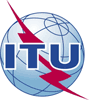 Unión Internacional de TelecomunicacionesOficina de Normalización de las TelecomunicacionesUnión Internacional de TelecomunicacionesOficina de Normalización de las Telecomunicaciones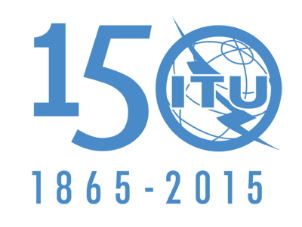 Ref.:Circular TSB 145SCN/ra-	A las Administraciones de los Estados Miembros de la Unión;-	A los Miembros del Sector UIT-T;-	A los Asociados del UIT-T;-	A las Instituciones Académicas del UIT-T-   A los Presidentes y Vicepresidentes de todas las Comisiones de Estudio del UIT-TTel.:
Fax:
Correo-e:+41 22 730 6805+41 22 730 5853tsbiptv@itu.int Copia:-	Al Director de la Oficina de Desarrollo de las Telecomunicaciones;-	Al Director de la Oficina de RadiocomunicacionesAsunto:Evento IPTV-GSI del UIT-T(Ginebra, 15-19 de junio de 2015)Lunes
15 de junio de 2015Lunes
15 de junio de 2015Lunes
15 de junio de 2015Lunes
15 de junio de 2015Lunes
15 de junio de 2015Martes 
16 de junio de 2015Martes 
16 de junio de 2015Martes 
16 de junio de 2015Martes 
16 de junio de 2015Martes 
16 de junio de 2015Miércoles 
17 de junio de 2015Miércoles 
17 de junio de 2015Miércoles 
17 de junio de 2015Miércoles 
17 de junio de 2015Miércoles 
17 de junio de 2015Jueves
18 de junio de 2015Jueves
18 de junio de 2015Jueves
18 de junio de 2015Jueves
18 de junio de 2015Jueves
18 de junio de 2015Viernes 
19 de junio de 2015Viernes 
19 de junio de 2015Viernes 
19 de junio de 2015Viernes 
19 de junio de 2015Viernes 
19 de junio de 2015MAÑANAMAÑANATARDETARDE(0)MAÑANAMAÑANATARDETARDE(0)MAÑANAMAÑANATARDETARDE(0)MAÑANAMAÑANATARDETARDE(0)MAÑANAMAÑANATARDETARDE(0)TSR [50]XXGRI-AVA****JCA-AHFXXExhibición***CE16CE16CE16CE16CE16CE16CE16CE16CE16CE16CE16CE16CE16CE16CE16CE16CE16CE16CE16CE16CE16CE16CE16CE16CE16CE16C13/16 [20]XXXXXXXXXXXXXXC14/16 [30]XXXXXXXXXXXC26/16 [15]XXXXXXXXC28/16 [10]XXXXXConjunta C13/16 y C26/16JConjunta C13/16 y C14/16JConjunta C13/16, C14/16 y C28/16JNotas/Leyenda:Notas/Leyenda:Notas/Leyenda:*	Hasta el momento de redactarse la presente Circular, la lista de Cuestiones participantes era provisional. La lista definitiva de Cuestiones y sus fechas de reunión pueden variar. La participación de cada Cuestión está sujeta a confirmación por parte de la dirección de la CE rectora, según las reglas habituales de confirmación de las reuniones del Grupo de Relator.*	Hasta el momento de redactarse la presente Circular, la lista de Cuestiones participantes era provisional. La lista definitiva de Cuestiones y sus fechas de reunión pueden variar. La participación de cada Cuestión está sujeta a confirmación por parte de la dirección de la CE rectora, según las reglas habituales de confirmación de las reuniones del Grupo de Relator.*	Hasta el momento de redactarse la presente Circular, la lista de Cuestiones participantes era provisional. La lista definitiva de Cuestiones y sus fechas de reunión pueden variar. La participación de cada Cuestión está sujeta a confirmación por parte de la dirección de la CE rectora, según las reglas habituales de confirmación de las reuniones del Grupo de Relator.**	Salvo que se indique otra cosa, los horarios de las sesiones son los siguientes: 09.30-10.45, 11.15-12.30, 14.30-15.45 y 16.15-17.30 horas. Las sesiones de noche comienzan a las 18.00 horas.**	Salvo que se indique otra cosa, los horarios de las sesiones son los siguientes: 09.30-10.45, 11.15-12.30, 14.30-15.45 y 16.15-17.30 horas. Las sesiones de noche comienzan a las 18.00 horas.**	Salvo que se indique otra cosa, los horarios de las sesiones son los siguientes: 09.30-10.45, 11.15-12.30, 14.30-15.45 y 16.15-17.30 horas. Las sesiones de noche comienzan a las 18.00 horas.***	Tal vez se organice una exhibición sobre TVIP y cibersalud.**** Más adelante se confirmará la posibilidad de una reunión del GRI-AVA durante la IPTV-GSI.***	Tal vez se organice una exhibición sobre TVIP y cibersalud.**** Más adelante se confirmará la posibilidad de una reunión del GRI-AVA durante la IPTV-GSI.***	Tal vez se organice una exhibición sobre TVIP y cibersalud.**** Más adelante se confirmará la posibilidad de una reunión del GRI-AVA durante la IPTV-GSI.[N] Capacidad de la sala			 J: Sesión conjunta J: Sesión conjunta(0) Sesión nocturna(1) Revisión y edición, según se requiera(2) Sesiones de conclusión04.05.2015–	solicitudes de disposiciones en materia de accesibilidad 19.05.2015–	solicitudes de cartas para la obtención de visado 19.05.2015–	preinscripción en el sitio web de la IPTV-GSI02.06.2015–	plazo final para la presentación de contribuciones This confirmation form should be sent directly to the hotel of your choiceThis confirmation form should be sent directly to the hotel of your choiceThis confirmation form should be sent directly to the hotel of your choiceThis confirmation form should be sent directly to the hotel of your choice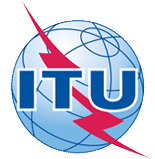 INTERNATIONAL TELECOMMUNICATION UNION